PERSBERICHT 30/9/2016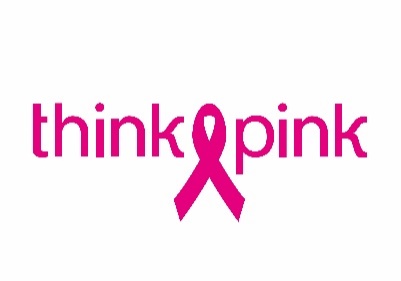 Feestelijk brushen, knippen of opsteken tegen borstkankerOOSTENDE, 30 september 2016 – Twee zaken worden één team: vanaf oktober slaan Atelier Bonjé en Studio Hairmaxx de handen in elkaar. Daarom organiseren ze een haarmarathon op 2 oktober, waarvan de opbrengst integraal naar de nationale borstkankercampagne Think-Pink gaat.Omdat oktober de internationale borstkankermaand is, vond het team van het nieuwe kapsalon de opening op 2 oktober het geknipte moment voor een actie voor Think-Pink. Daarvoor krijgen de gefuseerde salons de steun van hoofdsponsors Pure Solutions, Great Lengths, Figrz en Parfumerie Devos.25 euro naar de strijd tegen borstkankerVoor slechts 25 euro laat je in het salon op de Elisabethlaan 332 in Oostende je haar knippen, brushen of opsteken. Dat bedrag gaat integraal naar de strijd tegen borstkanker. Zo krijgt de feestelijke opening een roze tintje voor het goede doel.Na afloop van de haarmarathon om 19.30 u. overhandigt het kappersteam onder leiding van Glenn Aneca de cheque aan Heidi Vansevenant, oprichter en voorzitter van Think-Pink – zelf ook afkomstig van Oostende. De teller staat voorlopig al op maar liefst € 8.000.Praktische informatieDe haarmarathon vindt plaats op 2 oktober tussen 8 en 18 u. in de Elisabethlaan 332 in Oostende. Wie nog een afspraak wilt maken of meer informatie wilt, kan terecht op 059 43 62 57 of 059 43 08 83. De actie steunen kan nog steeds: zoek daarvoor de actie “Haarmarathon” op de website van Think-Pink.THINK-PINK vraagt aandacht voor borstkanker en financiert wetenschappelijk onderzoek dat de meest voorkomende kanker bij vrouwen bestrijdtThink-Pink heeft vier duidelijke doelstellingen: informeren, sensibiliseren, wetenschappelijk onderzoek financieren en zorg- en nazorgprojecten ondersteunen. Die doelstellingen maakt Think-Pink waar via drie fondsen. Zo helpt het Geef om Haar Fonds vrouwen bij de aankoop van een pruik. Met een klein gebaar of extra steun wil het Share your Care Fonds van Think-Pink het leven met of na borstkanker makkelijker maken, in en buiten borstklinieken. En het SMART Fonds van Think-Pink financiert wetenschappelijk onderzoek naar nieuwe methodes voor opsporing, behandeling en nazorg van borstkanker in België.